SB: 93Speaking Lesson PlanSpeakingLesson PlanDate : 9.April.2013      Name : Jinhwa Lee(Jina)Lead-In Lead-In Lead-In Materials: NoneMaterials: NoneMaterials: NoneTime1minSet UpWhole ClassProcedure:Hello everyone, good to see you again. What do you do in your free time?Pre-Activity Pre-Activity Pre-Activity Materials: discussion worksheetMaterials: discussion worksheetMaterials: discussion worksheetTime7minSet UpWhole ClassIn pairsProcedure:I. discussionElicitingI got a picture to show you guys. Have you ever seen this guy? What is his job? Where can we see him? So my topic is movie.instructionsI will give you a worksheet. Discuss about some questions written on it and write down your partner’s answers on the paper. I will give you 4 minutes to discuss and work in pairs. (I distribute a worksheet to students and give them 4minutes.)ICQWho are you working with?How much time do you have?CCQWhat was the last movie you saw?Do you like to eat food at the cinema?Main Activity Main Activity Main Activity Materials: movie’s title, chartMaterials: movie’s title, chartMaterials: movie’s title, chartTime12minSet UpGroupsProcedure:1. speed quizInstructionsI will divide you into three groups. I will show you some titles of movie. It is speed quiz. Choose one person to guess right in each group and come up here and turn back and cannot see it, and rest people should tell him about the movie’s story of title that I write. If you answer all titles before time is up, let me know. Here is important thing, when you tell a story, don’t use your hands. I will give you 7 minutes. (I show them a chart.)ICQHow much time do you have?Do you work alone?What should you tell about?Do you use your hands?Check a score in each group.CCQDo you have to buy tickets to watch a movie?Can we see a movie only in theater?Materials (Title of movie)-Iron Man                                        -Home Alone                                  -Dark Night-E.T.-Matrix-Life Is Beautiful-Pirates Of The Caribbean-Toy Story-The Sixth SensePost-Activity Post-Activity Post-Activity Materials: posters of movie, movie’s titleMaterials: posters of movie, movie’s titleMaterials: posters of movie, movie’s titleTime5 minSet UpGroupsProcedure:I. matching posters and name of moviesInstructionsI am going to move on post activity. I will make you into 5groups. I will hand out some posters and name of movies. You should match them. Find out right names for the posters you have. Work with your groups. I will give you 3 minutes.ICQHow much time do you have?Do you work with group?After they match every poster, I check them.   -Iron Man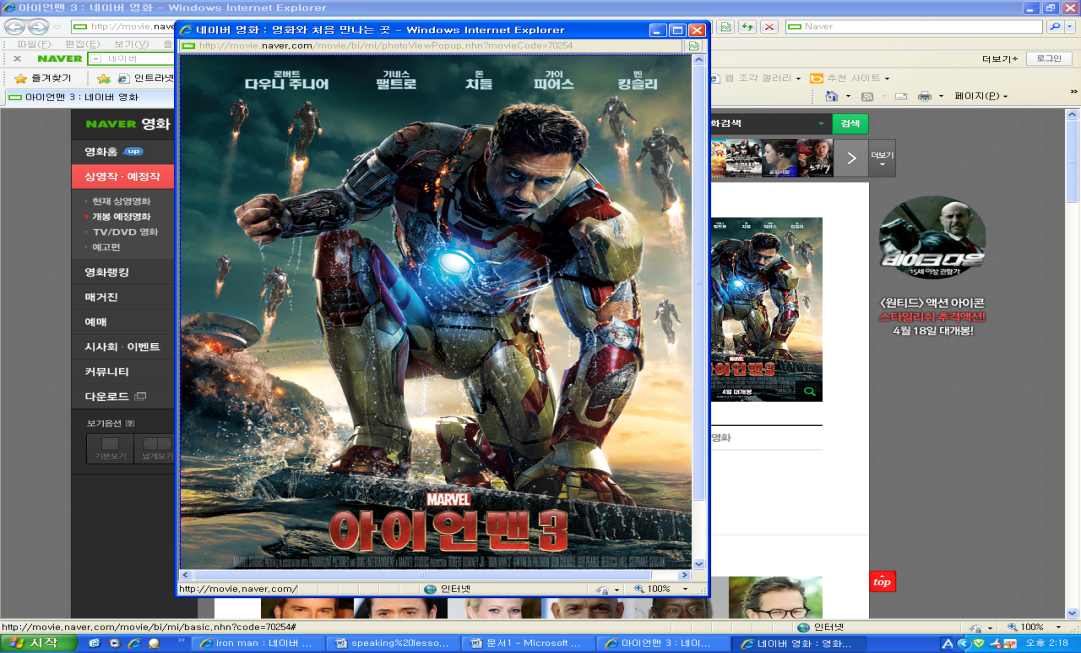 -Home Alone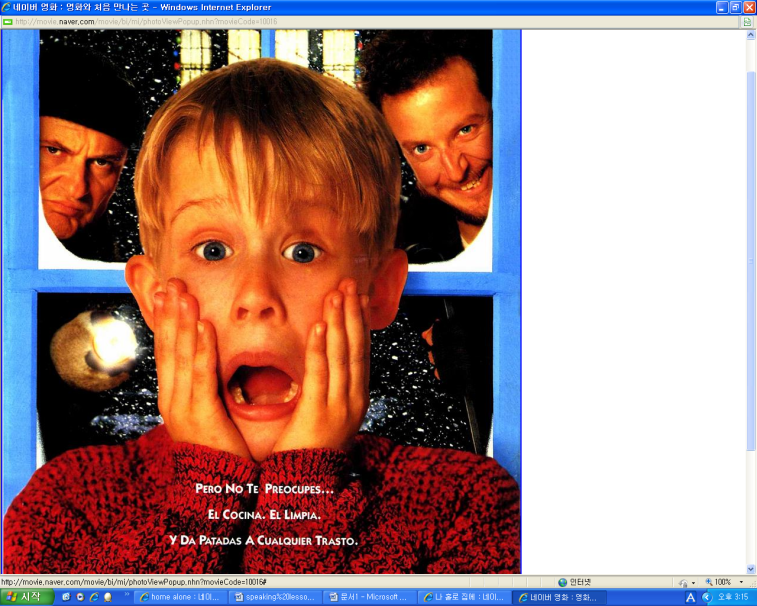 -Dark Night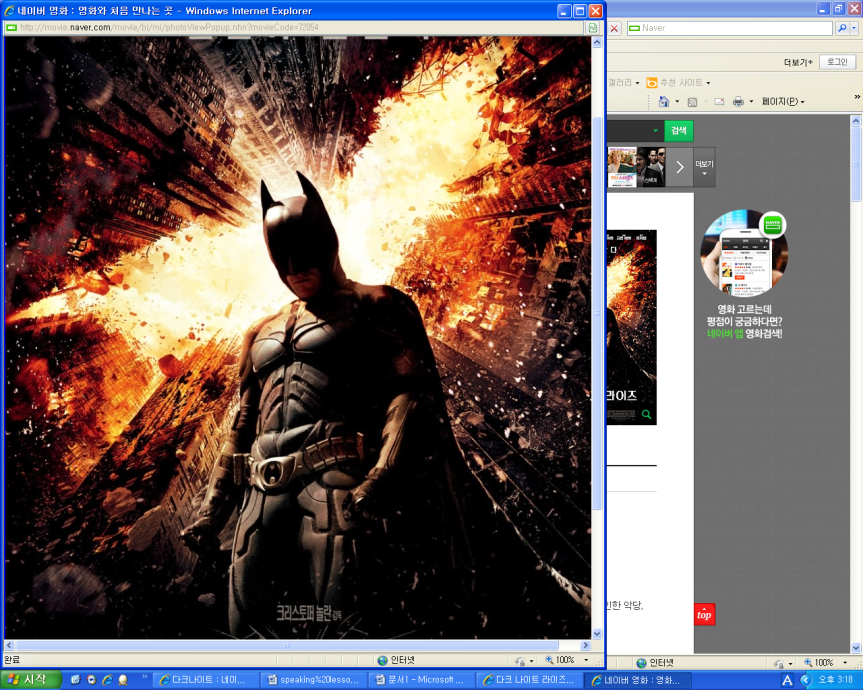 -E.T.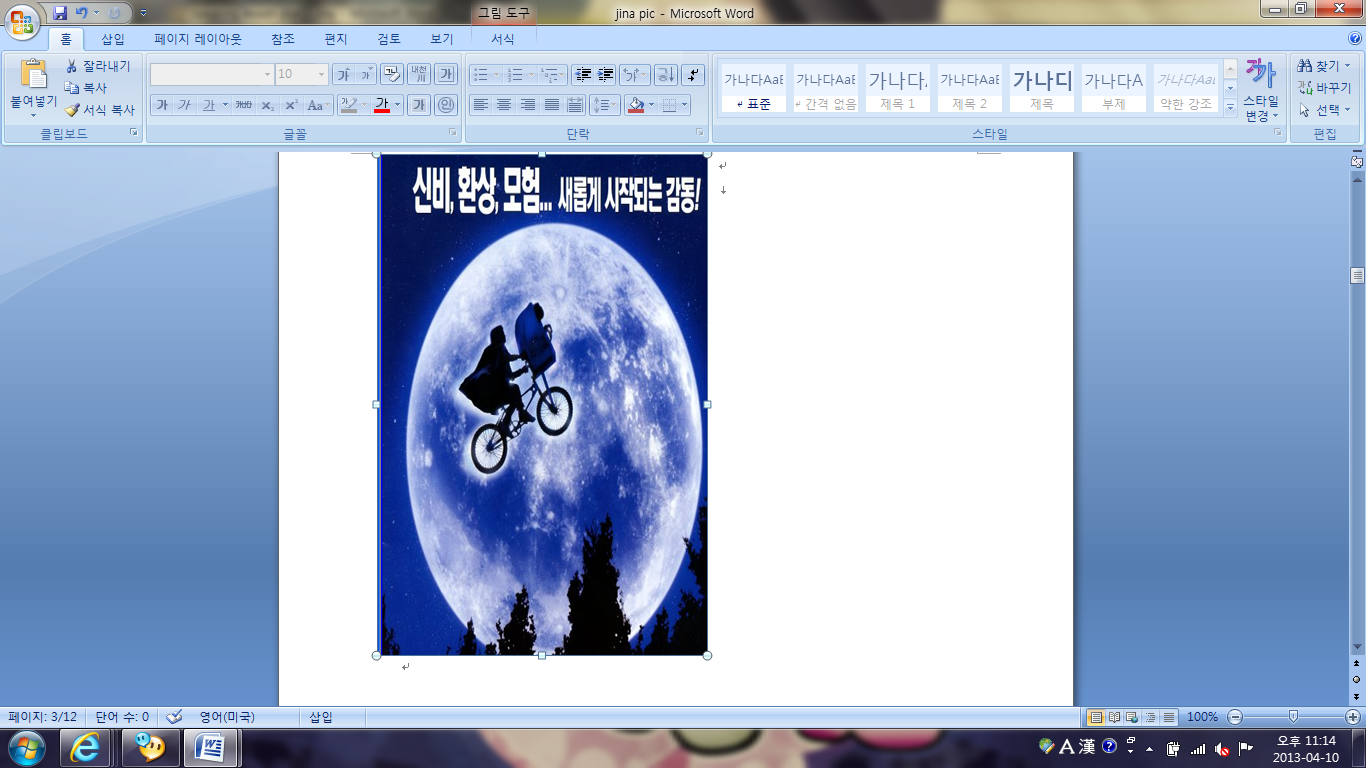 -Matrix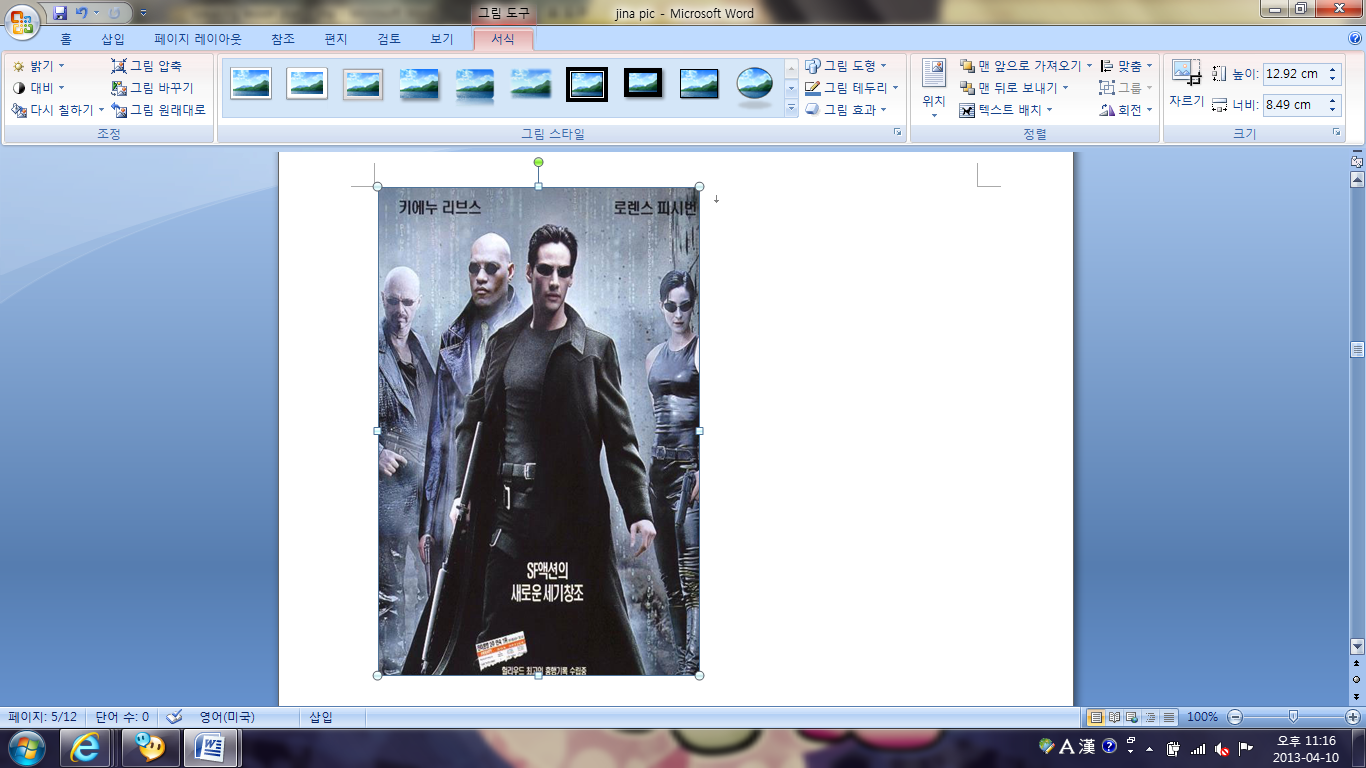 -Life Is Beautiful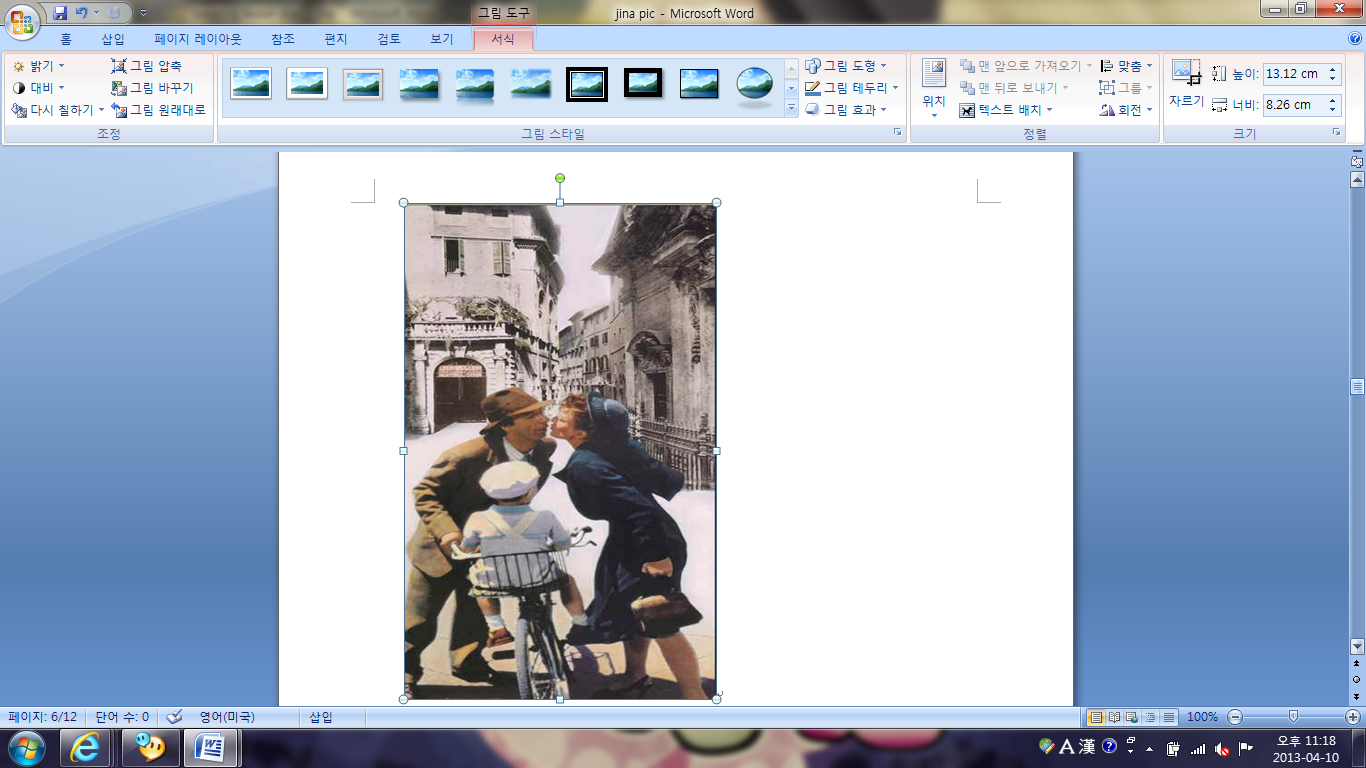 -Pirates Of The Caribbean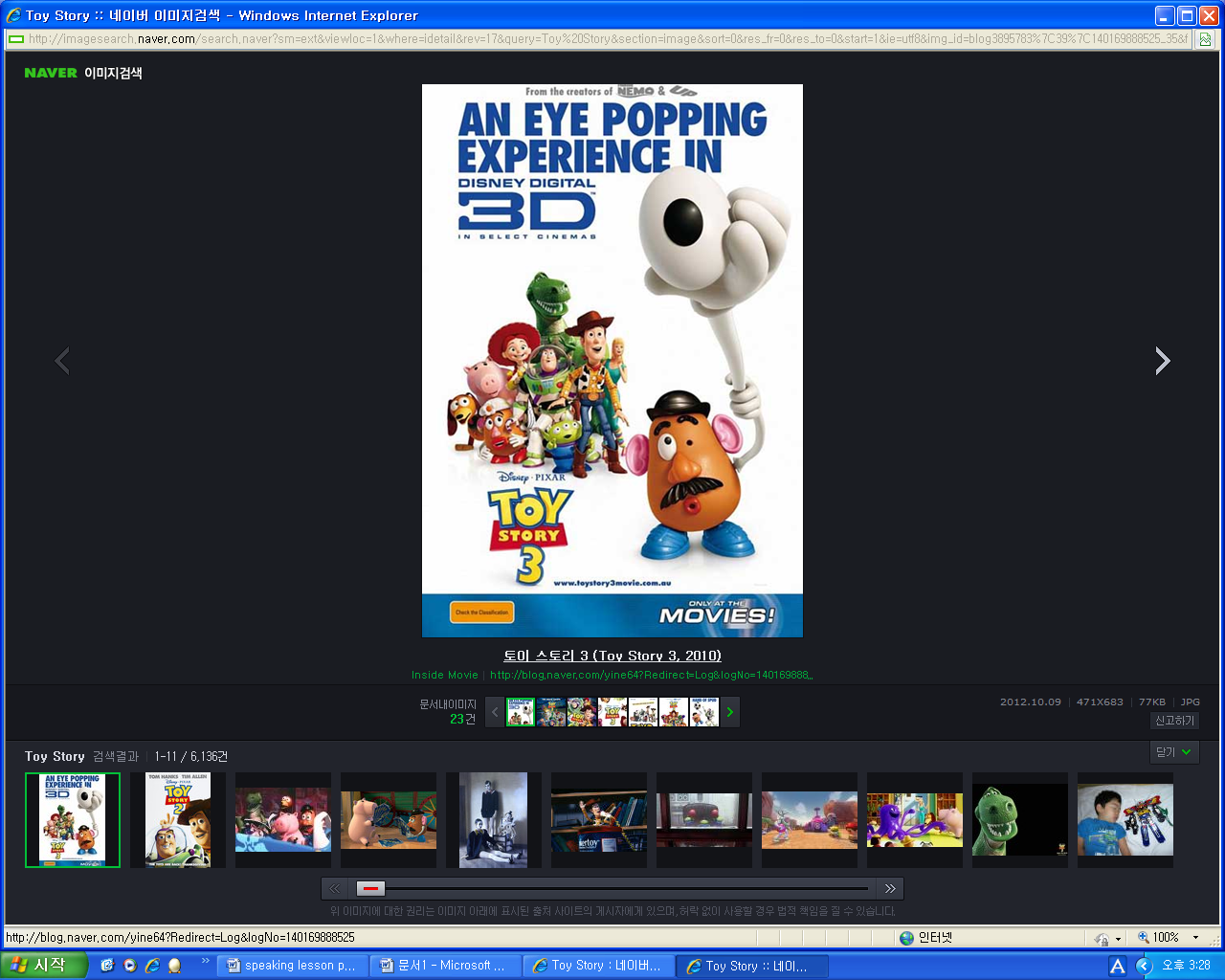 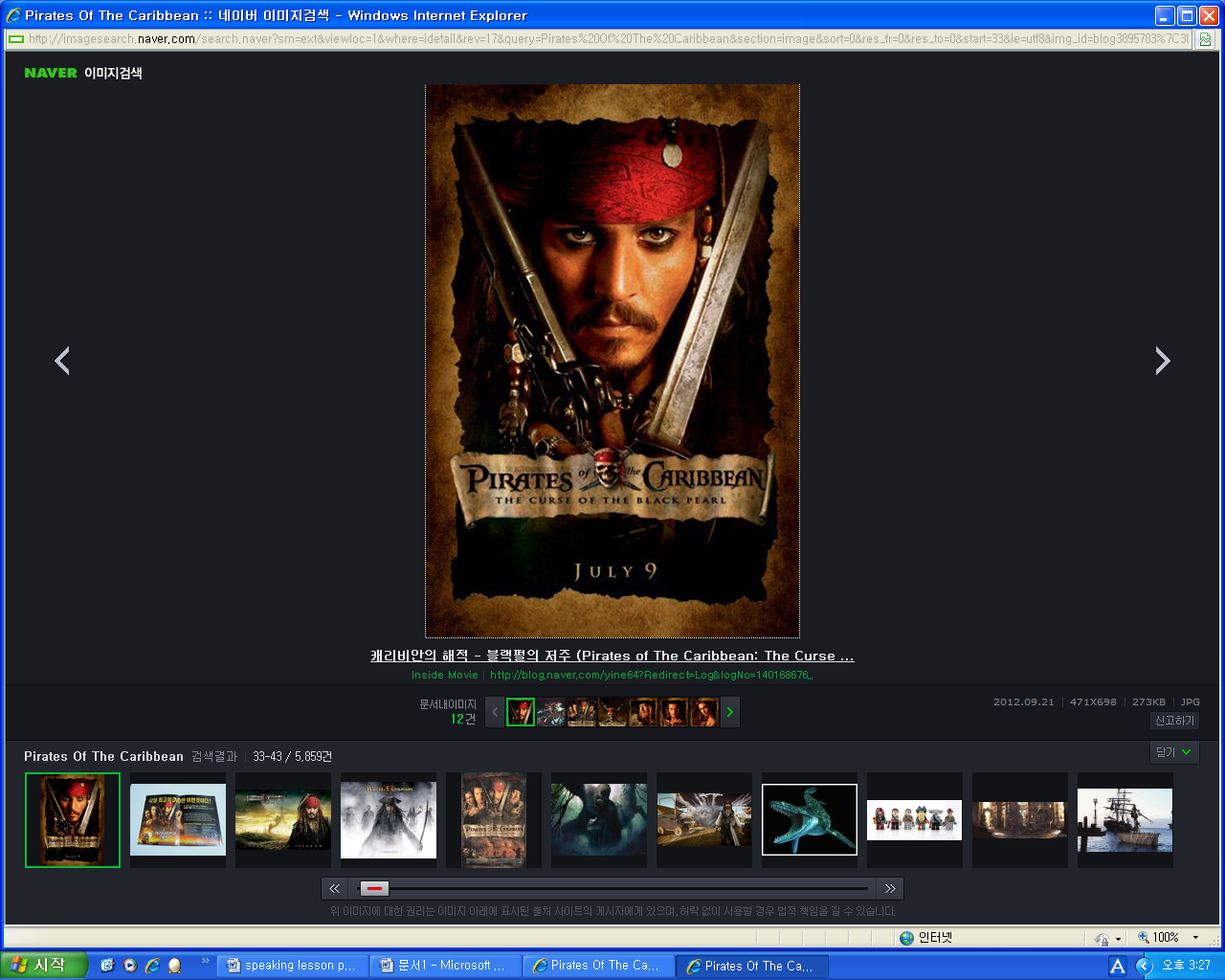 -Toy Story-The Six Sense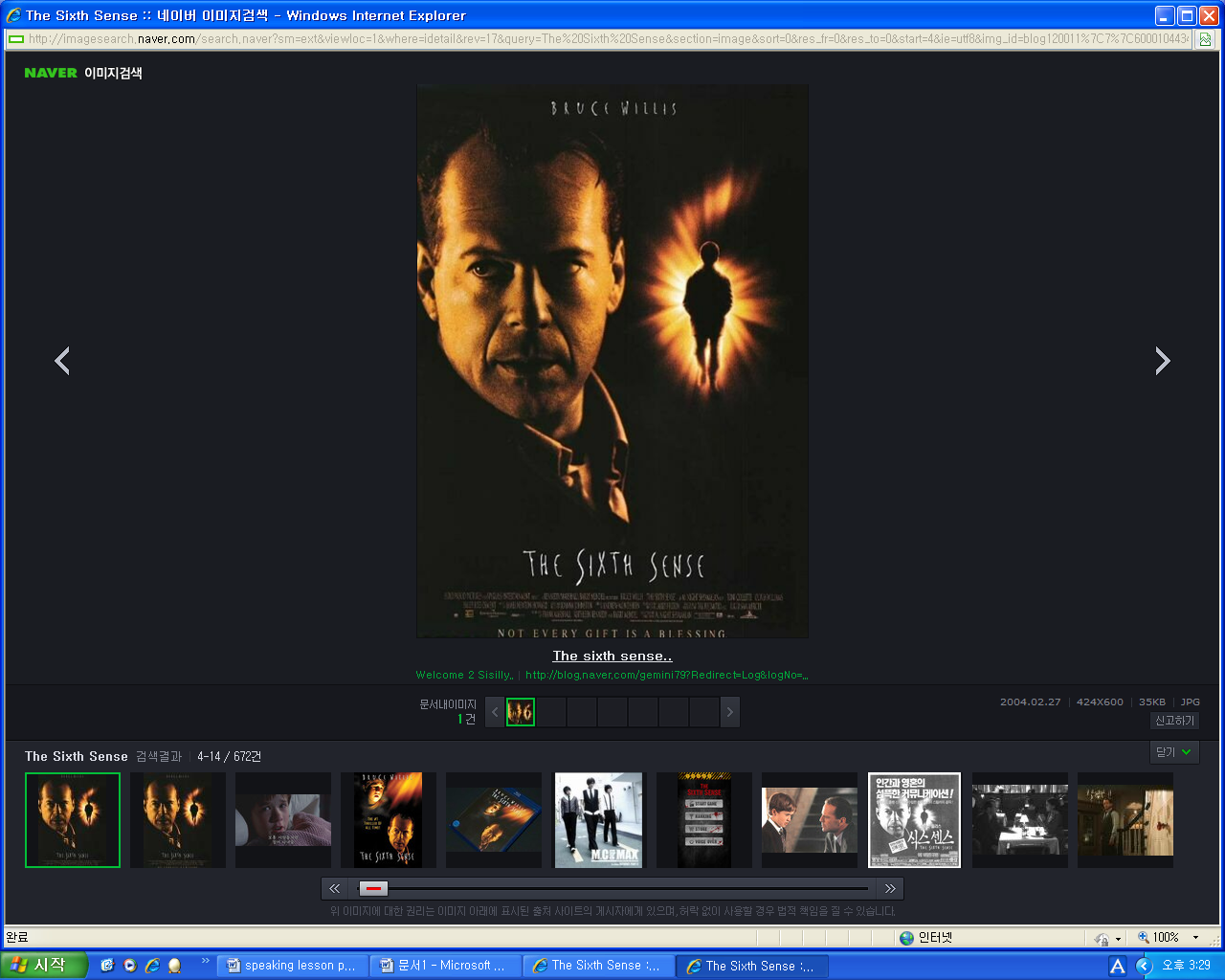 -Harry Potter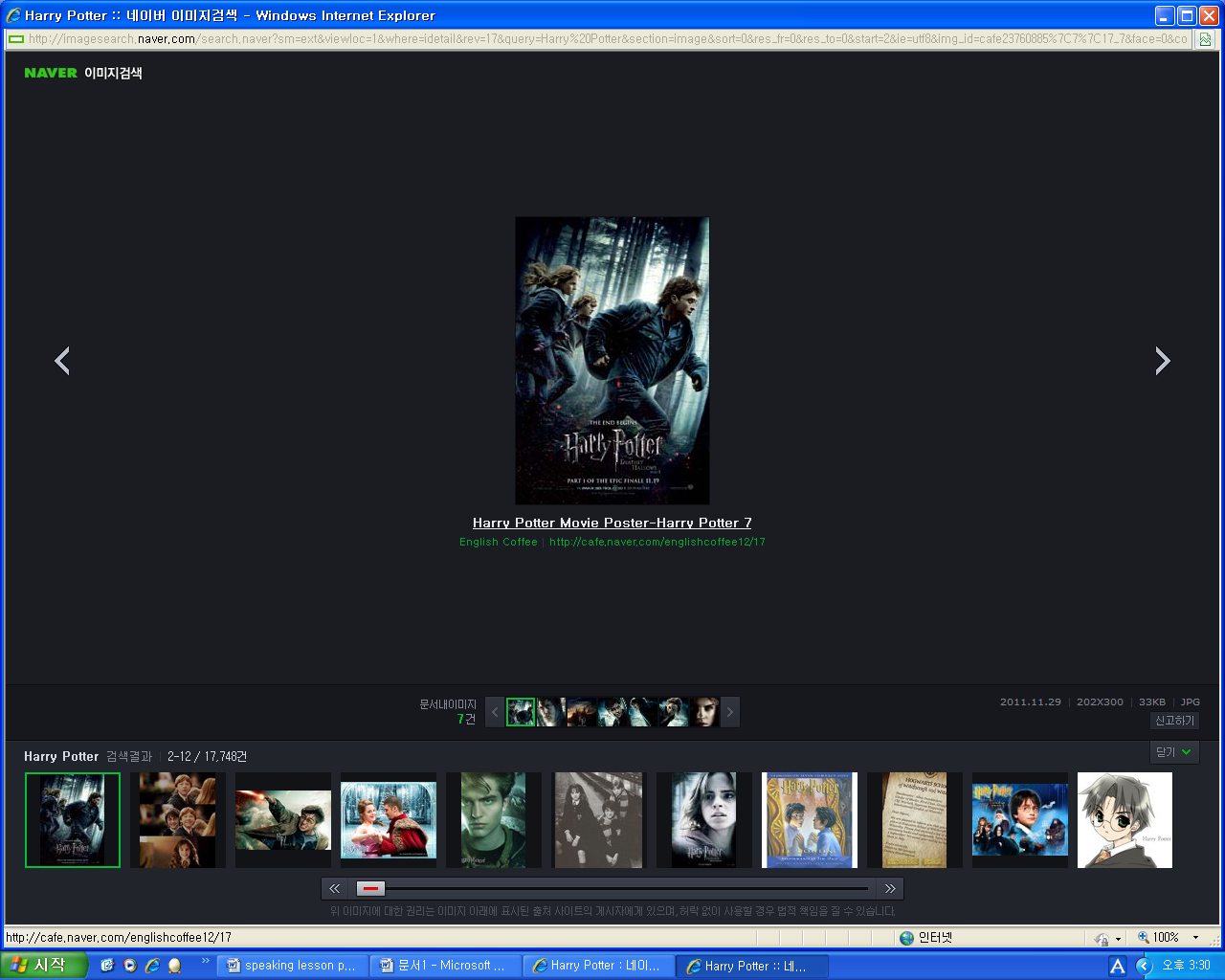 -Shrek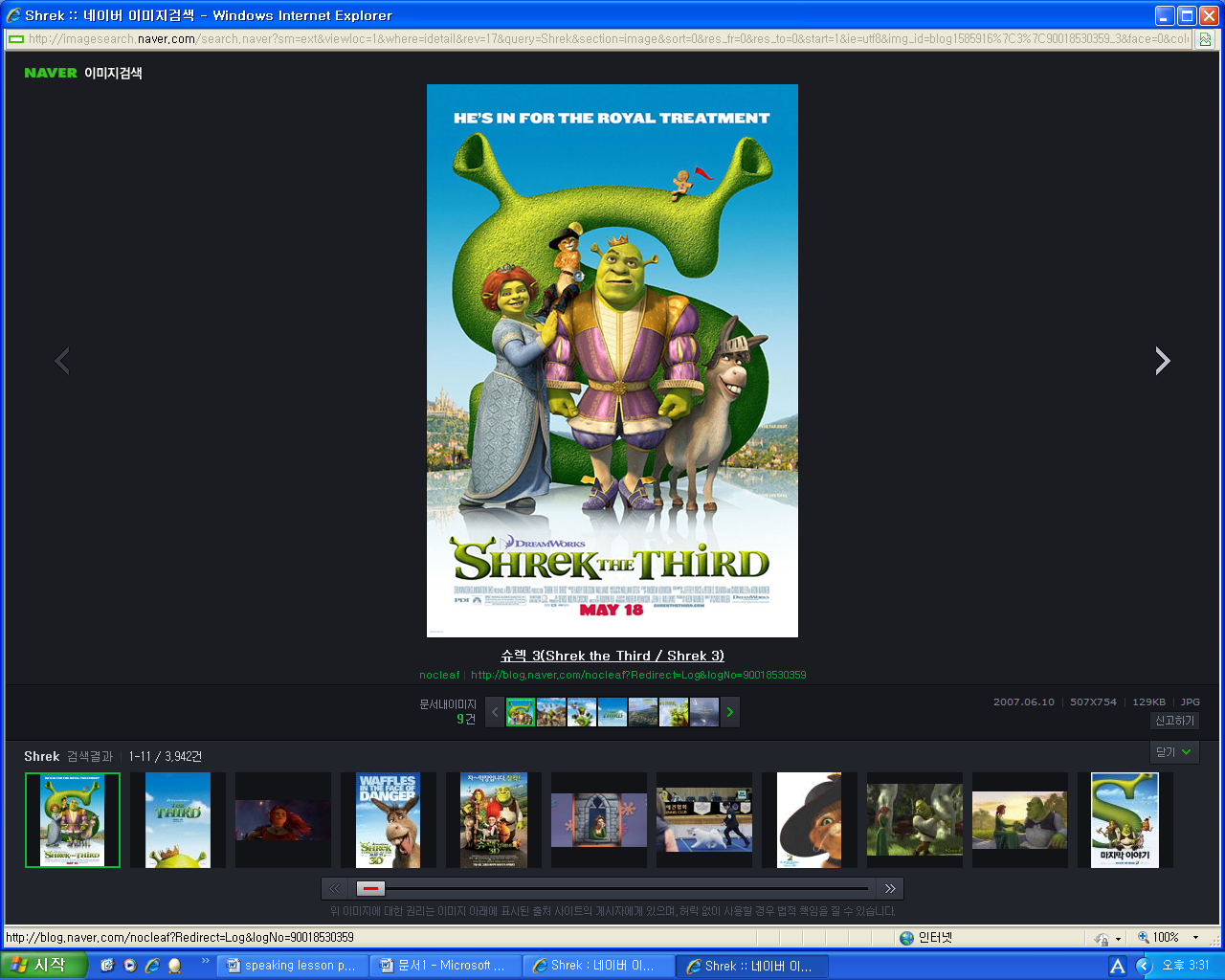 II. Conclude lessonThank you for cooperation with me.Good job today. See you guys tomorrow!Sos-activitySos-activitySos-activityMaterials: movie, projector, screenMaterials: movie, projector, screenMaterials: movie, projector, screenTime3 minSet upWhole ClassProcedure:I. Matching the picturesInstructionI will show you previous seen of movie. After watching the movie, guess what the movie’s story will be about with your partner. I will give you 2minutes to guess and talk about that with your partner.ICQAre you working alone?What do you suppose to do?How much time do you have?After they finish, I ask them what do them think about.